Jared AtkinsonBSc Geophysics (University of Calgary)MSc Geophysical Engineering (CSM)MSc Planetary Science (MIT)PhD Geophysics (CSM – current)As part of the NASA SSERVI-IMPACT project, I work with the Center for Space Resources on characterizing the behavior of icy lunar regolith simulants under cryogenic temperatures and low pressures – conditions expected to be encountered during ISRU maneuvers on the lunar surface. Using a penetration device designed in-house, we can estimate penetration/excavation forces of in situ lunar regolith as well as determine fundamental material properties. In addition to working 8 years in oil and gas as an exploration geophysicist, I also work with Honeybee Robotics in Pasadena, CA on developing and testing robotic excavation equipment for extraterrestrial missions.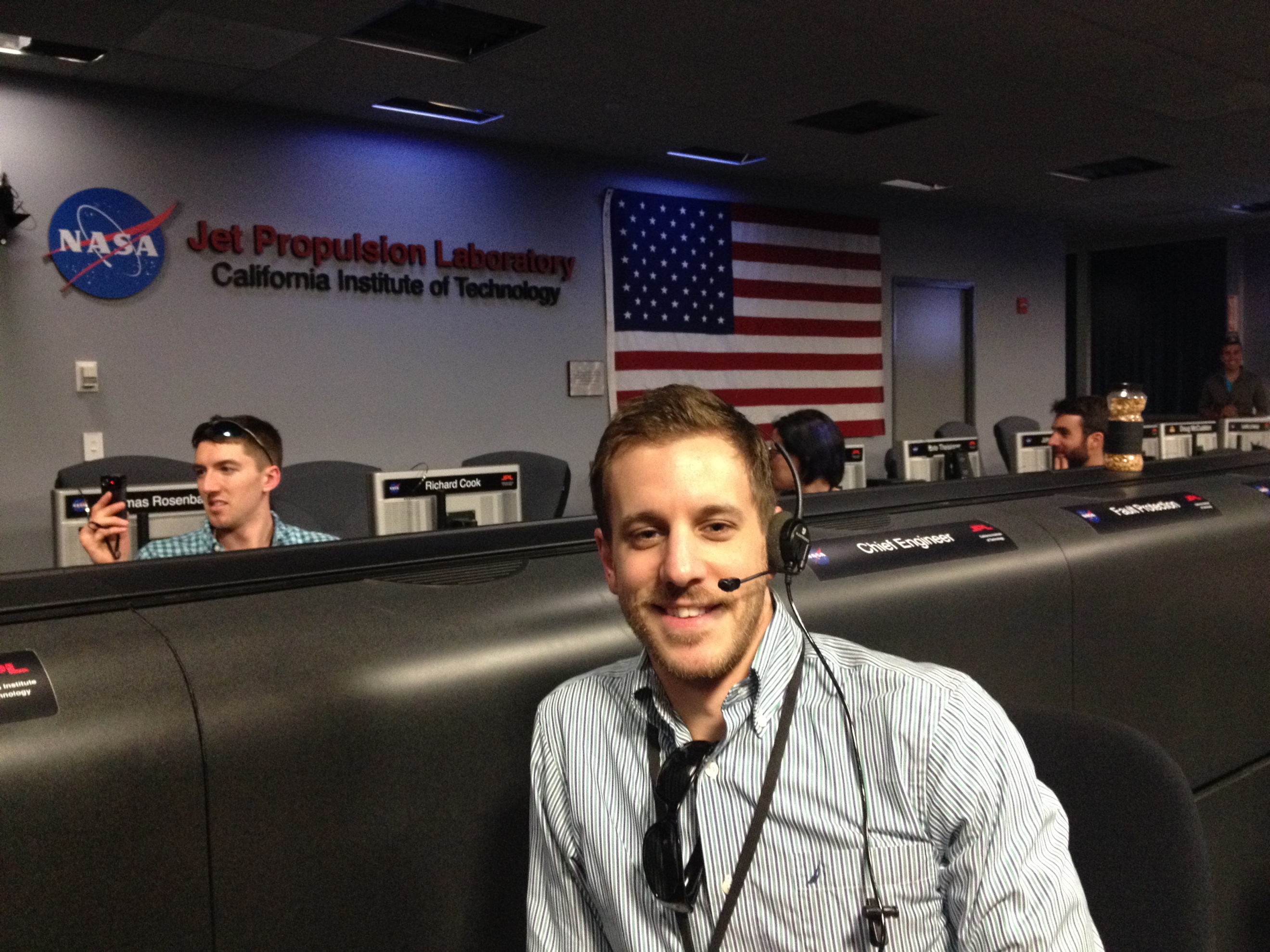 